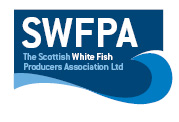 Creel PositionsCreel Position InfoMODIFIED CREEL AREA FOR THE BOY GORDON BETWEEN ABERDEEN AND STONEHAVEN 1.  56 Deg  57 62 North  /  002 Deg 02 50 West2.  56 Deg 57 62 North  /  002 Deg 05 50 West3.  57 Deg 00 26 North  /  002 Deg 04 90 West4.  57 Deg 00 20 North  /  002 Deg 01 08 West5.  57 Deg  01 21 North  /  002 Deg 00 20 West6.  57 Deg  01 15 North  /  002 Deg  05 30 WestAll the gear has been set across the tide east and west.Gear marked with 3 trawl floats and a YELLOW Flag.In strong tides the floats will all go under. Date01/10/2018Vessel Name & Reg NoBOY GORDON VI      A441Skipper NameGORDON PENNYSkipper Email AddressSkipper Mobile No077016117275/07525848737